Ålands lagtings beslut om antagande avLandskapslag om ändring av landskapslagen om tillämpning på Åland av rikslagar om offentlig upphandling	I enlighet med lagtingets beslut ändras 7 § landskapslagen (2017:80) om tillämpning på Åland av rikslagar om offentlig upphandling som följer:7 §Avvikelse från sekretessbestämmelserna	Landskapsregeringen har utan hinder av sekretessbestämmelser rätt att till berörda myndigheter i riket och inom Europeiska unionen vidarebefordra sådana uppgifter som landskapsregeringen har fått i enlighet med denna lag.__________________	Denna lag träder i kraft den__________________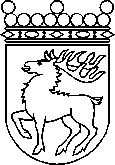 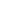 Ålands lagtingBESLUT LTB 64/2021BESLUT LTB 64/2021DatumÄrende2021-03-24LF 8/2020-2021	Mariehamn den 24 mars 2021	Mariehamn den 24 mars 2021Bert Häggblom  talmanBert Häggblom  talmanKatrin Sjögren  vicetalmanRoger Nordlundvicetalman